Základní škola Hrotovice, F. B. Zvěřiny 221, 675 55 Hrotovice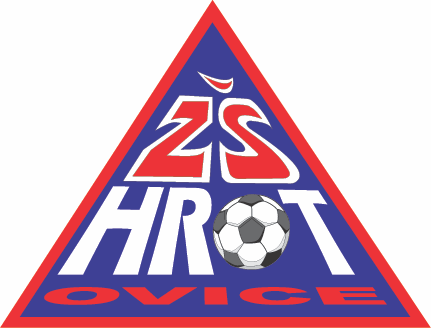 ŽÁDOST ZÁKONNÝCH ZÁSTUPCŮ O PŘIJETÍ K ZÁKLADNÍMU VZDĚLÁVÁNÍč. j.: ZSH ___________________1. Údaje o dítěti:1. Údaje o dítěti:1. Údaje o dítěti:1. Údaje o dítěti:Jméno a příjmení:Jméno a příjmení:Datum narození:Datum narození:Místo trvalého pobytu:Místo trvalého pobytu:2. Údaje o zákonném zástupci dítěte:2. Údaje o zákonném zástupci dítěte:2. Údaje o zákonném zástupci dítěte:2. Údaje o zákonném zástupci dítěte:Jméno a příjmení:Jméno a příjmení:Datum narození:Datum narození:Místo trvalého pobytu:Místo trvalého pobytu:3. Správní orgán, jemuž je žádost doručována:Základní škola Hrotovice3. Správní orgán, jemuž je žádost doručována:Základní škola Hrotovice3. Správní orgán, jemuž je žádost doručována:Základní škola Hrotovice3. Správní orgán, jemuž je žádost doručována:Základní škola Hrotovice4. Text žádosti:Podle ustanovení § 36, odstavce 4 a 5 zákona č. 561/2004 Sb., o předškolním, základním, středním, vyšším odborném a jiném vzdělávání (školský zákon), ve znění pozdějších předpisů,žádám o přijetí výše jmenovaného dítěte k základnímu vzděláváníod školního roku 2024/2025 do základní školy, jejíž činnost vykonáváZákladní škole Hrotovice.4. Text žádosti:Podle ustanovení § 36, odstavce 4 a 5 zákona č. 561/2004 Sb., o předškolním, základním, středním, vyšším odborném a jiném vzdělávání (školský zákon), ve znění pozdějších předpisů,žádám o přijetí výše jmenovaného dítěte k základnímu vzděláváníod školního roku 2024/2025 do základní školy, jejíž činnost vykonáváZákladní škole Hrotovice.4. Text žádosti:Podle ustanovení § 36, odstavce 4 a 5 zákona č. 561/2004 Sb., o předškolním, základním, středním, vyšším odborném a jiném vzdělávání (školský zákon), ve znění pozdějších předpisů,žádám o přijetí výše jmenovaného dítěte k základnímu vzděláváníod školního roku 2024/2025 do základní školy, jejíž činnost vykonáváZákladní škole Hrotovice.4. Text žádosti:Podle ustanovení § 36, odstavce 4 a 5 zákona č. 561/2004 Sb., o předškolním, základním, středním, vyšším odborném a jiném vzdělávání (školský zákon), ve znění pozdějších předpisů,žádám o přijetí výše jmenovaného dítěte k základnímu vzděláváníod školního roku 2024/2025 do základní školy, jejíž činnost vykonáváZákladní škole Hrotovice.5. Byl jsem poučen o možnosti odkladu školní docházky.5. Byl jsem poučen o možnosti odkladu školní docházky.5. Byl jsem poučen o možnosti odkladu školní docházky.5. Byl jsem poučen o možnosti odkladu školní docházky.HrotoviceHrotoviceHrotovicePodpis zákonného zástupce dítěte:Datum:     Podpis zákonného zástupce dítěte: